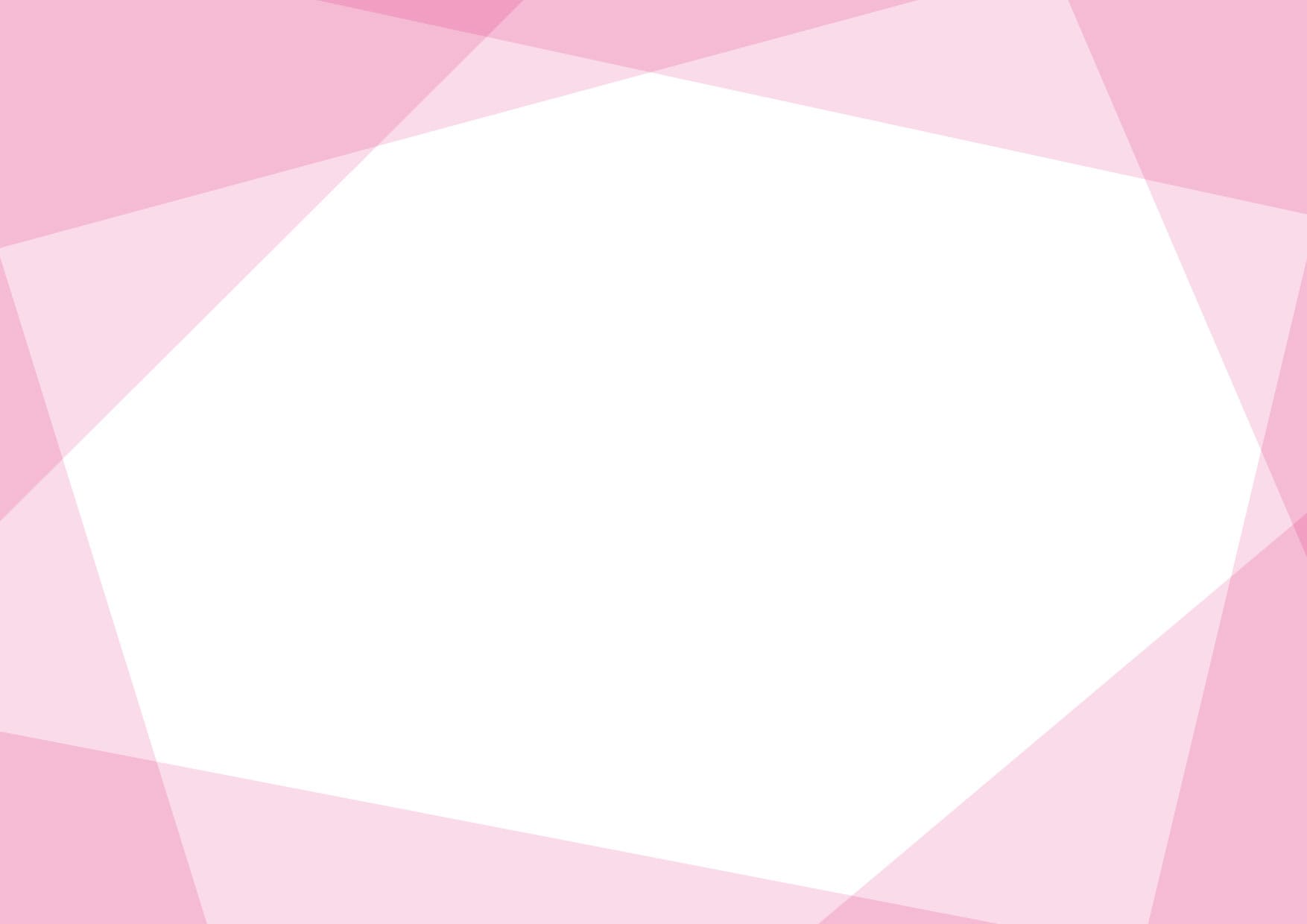 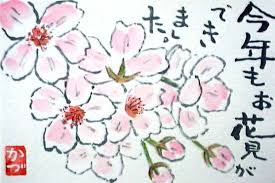 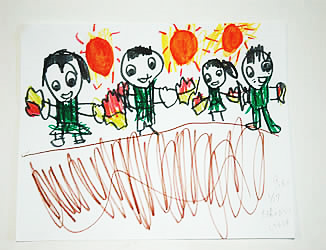 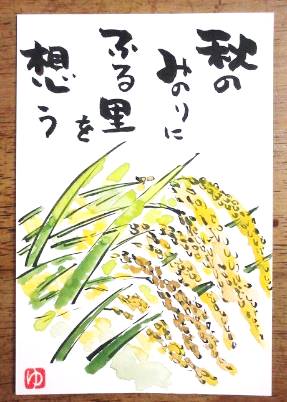 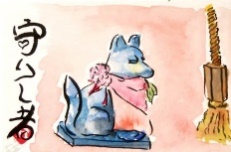 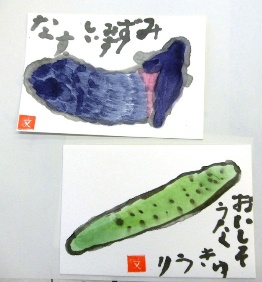 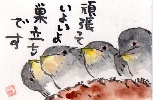 注意事項：応募作品の著作権は、主催者に帰属するものとし、大口町プロモーション事業の中で、イラスト・カットとして無償使用、また展示、広報公開されること（氏名含む）をご了承の上、ご応募ください。　　　　　応募用紙に記載いただく個人情報は、当事務局において管理し、コンテスト以外での目的で使用しません。「＃大口町の大好き」絵はがきコンテスト 応募用紙「＃大口町の大好き」絵はがきコンテスト 応募用紙「＃大口町の大好き」絵はがきコンテスト 応募用紙タイトルタイトルタイトルふりがな年齢応募者名ペンネーム※本名を公開しないことをご希望の場合※本名を公開しないことをご希望の場合作成年月日　　年　　月　　日　　年　　月　　日住 　　所〒 　　 　 -　　　   〒 　　 　 -　　　   大口町在住以外の方は勤務先又は団体・事業所名電　　 話(     　　　　    )   　　　　　      (     　　　　    )   　　　　　      携　　 帯作品のエピソード及び大口町との関連をご記入ください